子育て広場だより　　6月号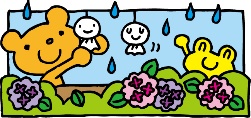 いつも参加して頂いている方も、初めての方も、みなさんのご参加お待ちしています(^^♪おしゃべりカフェ　　※保護者対象　　　６月１日（木）１０：００～１１：００　(9:00頃からお部屋は開けています。10:00頃までにお越しください。)この春、お子様が初めて入園された方や今年度鳥栖にお引越しをして来られた方など、まだ身近にお話出来るママ・パパがいなくて心細く思っていらっしゃる方が多いのではないでしょうか？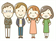 普段なかなかありそうでない、同級生や幼稚園の保護者さんとお話が出来る機会を作って頂けたらと思い、今回「新しいお友達をつくろう」というテーマにしました。何か分からないことがあった時に身近に話せる、相談できるお友達がいたらとても心強いと思います。また、ママ・パパだけではなく、おじいちゃん、おばあちゃんも気軽に足を運んで交流の場にして頂けたらとの思いで、ママカフェからおしゃべりカフェに名前が変わりました。一人で参加しづらいなと思いの方も多いと思いますが、役員さんも参加されますので、お一人になることはないですし、すでにお知り合い同士の参加ももちろん大丈夫ですので、名前通りちょっとおしゃべりに！と気軽にご参加くださいね。具体的に、今回は「新しい友達をつくろう」のテーマに沿って、同じ学年、住んでいる地区、共通の趣味など、ご参加して頂ける方で当日グループを分けて進行させて頂こうと思います。コロナ禍も少しひと段落、ホッとお茶を飲みながら皆さんでお喋りが出来る場に出来たらと思います。お子様がいらっしゃる方は一緒に参加OKです。たくさんの方のご参加をお待ちしています！場所　　あさひ幼稚園　子育て支援ルーム　定員　　なし持ち物　＊お子様を連れて来られる方は、お子様用のおやつの持参OKです！ももぐみ　　※令和２年４月２日生まれ～令和３年４月１日生まれ対象６月８日（木）１０：００～１１：３０親子一緒に同学年のお友達と、朝の会（名前呼び・歌を歌う・絵本の読み聞かせ）に参加したり遊んだりして、幼稚園生活をプチ体験するクラスです。今回はお天気が良かったら「水遊び」を予定しています。幼稚園で思いっきり水遊びを楽しみませんか？また、同学年の集まりですので、おうちの方・お子様のお友達作りにもおすすめです♪お子様も保護者の方も、動きやすい服装・汚れても良い服装でお越し下さい。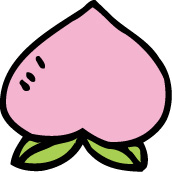 場所　　あさひ幼稚園　子育て支援ルーム定員　　８組持ち物　水着セット・タオル・水筒てんとうむしくらぶ　※令和４年４月２日生まれ～令和５年生まれ対象６月１９日（月） １０：００～１１：３０わらべうたを歌いながら親子で触れ合ったり、講師の先生に絵本を紹介してもらったりします。てんとうむしくらぶでは、わらべうたを歌い出すと子ども達がうたに耳を傾け、落ち着いたり眠ってしまったりと毎回不思議な現象が起きています(*^o^*)わらべうたには子ども達を落ち着ける不思議なチカラが秘められているのだなと感じています。この機会にわらべうたを体験されてみませんか？わらべうたは幼児期の子ども達との関わりにも活用できますよ♪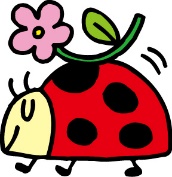 場所　　あさひ幼稚園　子育て支援ルーム定員　　８組持ってくる物　お子様に必要なお出かけセット　保護者の方の水筒コーヒー講座　　※保護者対象　　託児あります６月２２日（木）１０：００～１１：３０　　　　　　　　　　　　　　　　　　　吉野ケ里にありますOKCOFFEEさんにお越しいただき、お家で出来る美味しいコーヒーの淹れ方を教えて頂いたり、コーヒーの飲み比べをしたり出来ますよ。コーヒーのいい香りを楽しみながら、ホッと一息しませんか？託児付きですので、普段自分だけの時間をとることが難しい保護者の方もゆっくりとお楽しみ頂けますよ。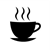 場所　　あさひ幼稚園　子育て支援ルーム　定員　　８組持ってくる物　参加費：5００円（当日集金します。＊なるべくおつりのないようご協力お願いします。）※託児利用の方は、お子様一人につき２００円です。　みつばちくらぶ　※令和３年４月２日生まれ～令和４年４月１日生まれ対象６月２６日（月）１０：００～１１：301歳児のプチ幼稚園体験が出来ます。お名前呼びをしたり、歌を歌ったり、絵本の読み聞かせをしたり…親子で幼稚園ごっこを楽しみませんか？また、今回はわらべうたの体験もあります♪わらべうたを歌いながら親子で触れ合いを楽しみますよ。講師の先生の優しい歌声に親子で癒しされてみませんか？同学年の集まりですので、お子様・お家の方のお友達作りにもおすすめです♪ご参加お待ちしています(*^^*)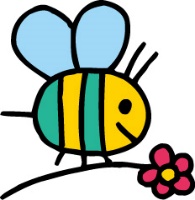 場所　　あさひ幼稚園　子育て支援ルーム定員　　８組持ち物　水筒、タオル